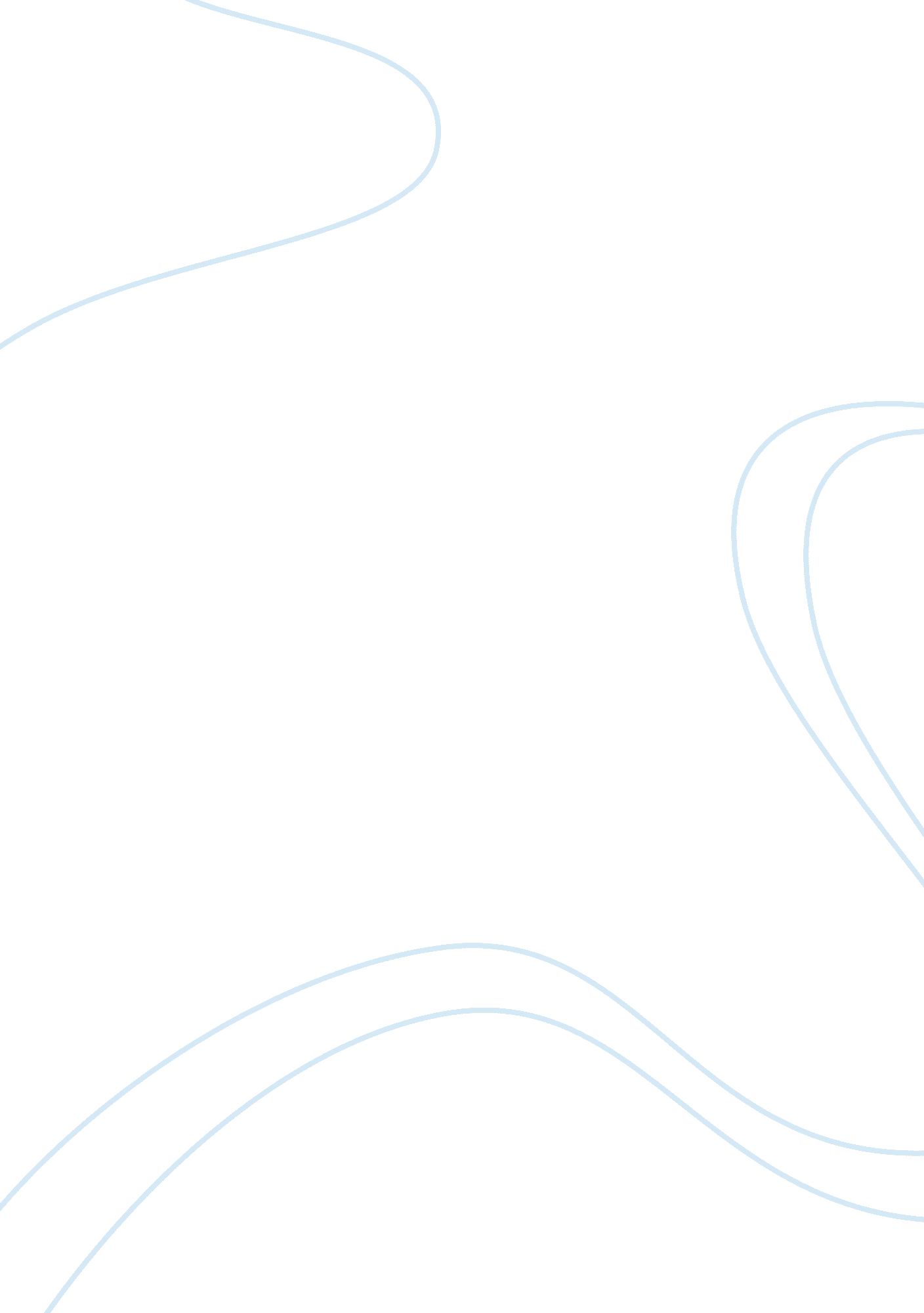 People who want to migrate to a country , do so because they want to live that co...History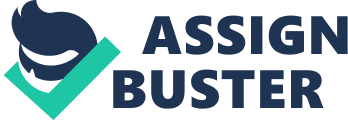 Migration and Assimilation al Affiliation People who choose to move from one place to another have usually to sacrifice something as nobody can take home with them, but must built a new one, literally and metaphorically speaking. In most cases people who leave their homes for a new one must give up on friends, leave substantial chunk of their experience behind their backs as it might not be of much use at a new place, where one is most likely to acquire brand new knowledge in order to fit in new community, especially when it comes to migrating from one country to another. Thus, people who plan to migrate to another country must be ready to face new challenges, pick up new lifestyle and accept new cultural patterns. In other words migrants are to face a dilemma and either assimilate and fir in new community or just leave and get back home to the old one. In the period between 1950 and 1965 thousands of Dutch migrants came to New Zealand with poor English language skills; and around 10 per cent of them got back home because they failed to assimilate and learn new language (Crezee, 2012). On the other hand, some researchers believe that behavior patterns incidental to a certain culture are the result of individual choice (Wallendorf, & Reilly, 1983). Certainly, in case migrant fail to assimilate and respect the lifestyle of the new community that they have chosen to be their home, there is a serious possibility such migrants are not going to become successful members of such community and might as well be driven out of it. According to Dustmann, the feeling of national identity and family context influence the integration ability of migrants more than any other factors (37). If a migrant is not ready to accept a new lifestyle and fit in different cultural context, he or she is most likely to fail in terms of assimilation. Thus, social integration is more important than economic integration. The ability to socialize in new environment and acquire new friends is also an important precondition for successful assimilation of a migrant (Facchini, Patacchini, & Steinhardt, 2014). All in all, assimilation is the most important factor within the process of successful integration of migrants. Failure to integrate into a new community is predefined by the inability to get assimilated culturally and socially. 

References 
Crezee, I. (2012). Language shift and host society attitudes: Dutch migrants who arrived in New Zealand between 1950 and 1965. International Journal of Bilingualism 16. 4 (2012): 528-540. The British Psychological Society. 
Dustmann, C. (1996). The social assimilation of migrants. Journal of Population Economics 9 (1996): 37-54. 
Facchini, G., Patacchini, E, & Steinhardt, M. (2014). Migration, friendship ties and cultural assimilation. CEPR. Retrieved from 
http://ssrn. com/abstract= 2501504 
Wallendorf, M., & Reilly M. (1983). Ethnic migration, assimilation and consumption. Journal of Consumer Research 10. 3 (1983): 292-298. JSTOR. 